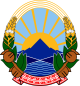 РЕПУБЛИКА СЕВЕРНА МАКЕДОНИЈА______________________________________________________________________________________________________(име на основното училиште и место / назив основне школе и место)                                                                         ___________________________________________(општина)ЕВИДЕНТЕН ЛИСТ ЗА УСПЕХОТ НА УЧЕНИКОТ/УЧЕНИЧКАТА ЕВИДЕНТНИ ЛИСТ O УСПЕХУ УЧЕНИКА/УЧЕНИЦЕОписно оценување од I до VI одделение / Описно оцењивање од I до VI разреда_______________________________________________________________________________________________________(име и презиме на ученикот/ученичката / име и презиме ученика/ученице)                    Одделение / Разред  ___________________________ учебна / школска 20______/20______ година                           Главна книга бр. / Главна књига бр.  __________________/20_______ година           ДиректорМ. П.                                                                                                    _____________________________________стр. 1ИЗВЕСТУВАЊЕ ЗА УСПЕХОТ И НАПРЕДУВАЊЕТО ВО ТЕКОТ НА УЧЕБНАТА _________ ГОДИНА    ИЗВЕШТАЈ О УСПЕХУ И НАПРЕДОВАЊУ У ТОКУ ШКОЛСКЕ                                                      ГОДИНЕ__________________________________________   __________________________   _____________________________________   (име и презиме на ученикот/ученичката /име и презиме ученика/ученице)	              (одделение / разред)	             _____________________________________      (одделенски наставник/раководител на паралелката                                 одељењски старешина)Опис на постигањата на ученикот/ученичката - прво тримесечјеОпис постигнућa ученика/ученице - прво тромесечјестр. 2ИЗВЕСТУВАЊЕ ЗА УСПЕХОТ И НАПРЕДУВАЊЕТО ВО ТЕКОТ НА УЧЕБНАТА _________ ГОДИНА     ИЗВЕШТАЈ О УСПЕХУ И НАПРЕДОВАЊУ У ТОКУ ШКОЛСКЕ                                                     ГОДИНЕ__________________________________________   __________________________   _____________________________________(име и презиме на ученикот/ученичката /име и презиме ученика/ученице)		(одделение / разред)	             _____________________________________      (одделенски наставник/раководител на паралелката                                              одељењски старешина)Опис на постигањата на ученикот/ученичката - прво полугодиеОпис постигнућa ученика/ученице - прво полугођестр. 3ИЗВЕСТУВАЊЕ ЗА УСПЕХОТ И НАПРЕДУВАЊЕТО ВО ТЕКОТ НА УЧЕБНАТА _________ ГОДИНА    ИЗВЕШТАЈ О УСПЕХУ И НАПРЕДОВАЊУ У ТОКУ ШКОЛСКЕ                                                      ГОДИНЕ__________________________________________   __________________________   _____________________________________(име и презиме на ученикот/ученичката /име и презиме ученика/ученице)		(одделение / разред)	             _____________________________________      (одделенски наставник/раководител на паралелката                       одељењски старешина)Опис на постигањата на ученикот/ученичката - трето тримесечје                                                 Опис постигнућa ученика/ученице – треће тромесечјестр. 4_______________________________________________________________________________________________________Изостаноци: / Изостанци: оправдани ______________ неоправдани ________________________________________________________________________________________                       Родител/старател  ______________________________________      (одделенски наставник/раководител на паралелката                                                  Родитељ/старатељ                               одељењски старешина)                             _________________________________________________________________________________________________________Изостаноци: / Изостанци: оправдани ______________ неоправдани ________________________________________________________________________________________                       Родител/старател  ______________________________________      (одделенски наставник/раководител на паралелката                                                  Родитељ/старатељ                                  одељењски старешина)                               _________________________________________________________________________________________________________Изостаноци: / Изостанци: оправдани ______________ неоправдани ________________________________________________________________________________________                       Родител/старател  ______________________________________      (одделенски наставник/раководител на паралелката                                                  Родитељ/старатељ                                  одељењски старешина)                               